SALDIRGANLIK NEDİR?   Saldırganlık, psikiyatrik tanı ve sınıflama el kitabı DSM-IV’de Davranım Bozukluğu kategorisinde yer almaktadır. Saldırganlık, çocuğun genellikle kendi akranlarına ve başkalarına vurması, ısırması, tekmelemesi, eşyaları fırlatması ve tükürmesi gibi zarar vermeyi hedefleyen davranışlarda bulunmasıdır. Bu güdünün uyum ve davranış sorunu olarak ortaya çıkması ortada bir tehlike yokken kendiliğinden çocuğun bu davranışları göstermesiyle gerçekleşir. Önemli olan bu duygunun doğuştan tüm insanlarda olduğunun bilinmesi ancak kontrol altında tutulabilmesidir.SALDIRGAN ÇOCUKLARIN ÖZELLİKLERİSaldırgan çocuklar geçimsizdir.Sık sık kavga ederler.Yaşadıkları anlaşmazlıkları bilek gücü ile çözmeye çalışırlar, bu yüzden tepkileri ölçüsüz ve durumla orantısızdır.Akademik alana ilgileri düşüktür.Yazılarında, konuşmalarında, resimlerinde şiddet ifadeleri yer almaktadır.Hep kendilerini haklı çıkarmaya çalışırlar.Cezalardan hiç etkilenmez veya bir süre etkilenmiş görünürler.İlgisizlikten hoşlanmazlar. Saldırgan davranışların amacı sağlıklı yollardan alamadıkları ilgiyi alama çabasıdır.Geçmiş okul yıllarında ve evde şiddet içeren davranışlar ve disiplin sorunları vardır.Yalnız olma ve reddedilme duyguları sık görülür.NEDENLERİAnne babasının tutumu hoşgörüsüz ve yargılayıcı olan çocuklar, kendilerini anne babalarının karşısında güvensiz, tedirgin ve güçsüz hissederler. Biriken öfkelerini anne baba dışında başka kişilere yöneltir, evde kardeşlerine, çevre ve okulda arkadaşlarına saldırırlar.Aşırı koruyucu tutumunda çocuğu saldırganlaştırdığı görülebilir. Kendini ifadesi engellenen çocuk biriken kendini ifade arzusunu ve engellemenin yarattığı gerilimi saldırganlık olarak dışa vurabilir.Suç oranının yüksek olduğu bir topluluk, çocuğun saldırgan davranışlarda bulunan pek çok modeli gözlemesine neden olur. Çocuk bu davranışlardan ötürü bu modellerin ödüllendirildiğine de tanık oluyorsa tehlike daha da büyür.Uzmanların büyük çoğunluğu TV’deki şiddetin çocuklarda saldırganlık eğilimini artırdığını düşünmektedir.Saldırgan çocuk temelde güvensiz çocuktur. Çevreden iyi bir davranış beklemediği için ilk tepkisi saldırmak olur. Başkaları saldırmadan ilk saldırıyı kendisi yapar.Çocuğun güven, düzen, sosyalleşme ve kendini değerli görme gibi temel gereksinimlerinin karşılanmamış olması saldırgan ve hırçın tutumlara zemin hazırlamaktadır.BELİRTİLERİKendisine olumsuz tutum sergileyen kişilere, mutlaka karşılığının verilmesi gerektiğini düşünüyorsa,Sık sık tartışıyorsa ve tartışmalarda acımasız olabiliyorsa,Sık sık dövüşüyorsa,Disiplin sorunları görülüyorsa,Bir terslik olduğunda başkalarını suçluyorsa,Bazen aşırı öfkelenip çevresindeki eşyalara zarar veriyorsa,Öfkelendiğinde yumruğunu sıkmak ve tekme atmak gibi bedensel tepkilerde bulunuyorsa,Bireysel farklılıkları saygı gösteremiyorsa,Hoşgörü eksikliği görülüyorsa,Çevresi tarafından ‘’ne yaptığı belli olmayan bir kişi’’ gibi algılanıyorsa saldırganlığın bir sorun haline geldiği düşünülebilir.ÖNERİLERAnne Babaya Öneriler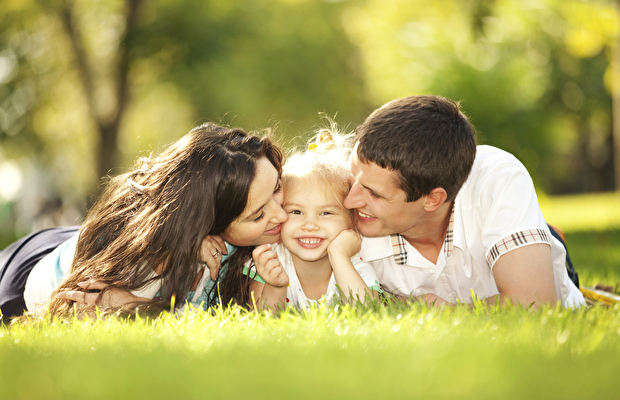 Yapılan hatalara rağmen çocuklara koşulsuz ilgi gösterilmelidir.Anne babalar hiçbir şekilde saldırganlığı ve şiddeti normalleştirmemelidir.Evde hiçbir şekilde şiddet uygulanmamalıdır.Faklılıkları kabul etmeyen çocukların öfkelerini kontrol etmedikleri ve daha kolay şiddet uygulayabildikleri bilinmektedir. Anne babalar çocuklarına bireysel farklılıkları kabul etmenin değerini ve önemini küçük yaşlardan itibaren kazandırmalıdır.Sorunların tartışılmasında çocuğa söz hakkı verilmelidir.Çocuğun kapasitesinin üzerinde beklentisi olan ve bu beklentiye ulaşmada çocuğu zorlayan anne baba tutumu bırakılmalı, çocuğun kapasitesine uygun gerçekçi beklentiler içerisine girilmelidir.Saldırgan davranışın değişmesi için o davranışın yerine yeni bir davranış koymak önemlidir.Anne babalar okulda uygulanan disiplin kurallarından haberdar olmalı ve kuralların nedenlerinin anlaşılması için çocuklarına açıklamalar yapmalıdır.Öğretmene ve İdareciye ÖnerilerOkuldaki herkesin okulu sahipleneceği ve orada olmaktan hoşlanacağı bir ortam oluşturulmalıdır.Okulda öğrencilerin gerçekten ilgisini çeken, ders dışı etkinliklerden oluşan bir sistem kurulmalıdır.Öğrencilere doğru karar verme, çatışma becerilerine sahip olma gibi yaşam becerileri, öğretim programlarıyla bütünleştirilerek kazandırılmalıdır.Okul güvenliğini sağlamak için gerekli fiziksel önlemlerin alınması çok önemlidir.Saldırgan davranışın yerine yeni bir davranış koyma konusunda aile ile iş birliği yapılmalıdır.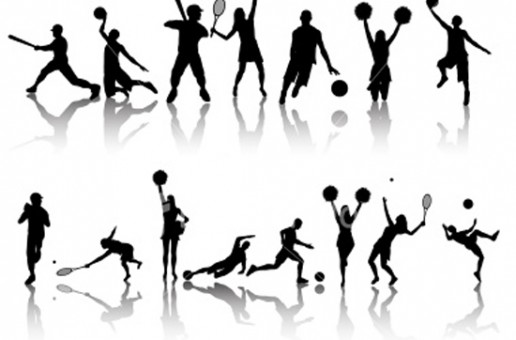 Psikolojik Danışmana ÖnerilerSosyal becerileri geliştirmeye dönük rehberlik çalışmaları yapılmalıdır.Sağlıklı disiplinle etkili sınıf yönetiminin öneminden hareketle öğretmenlere yönelik eğitim çalışmaları düzenlenebilir.Disiplin kurallarının tüm öğrencilere eşit olarak uygulanması konusunda titizlik gösterilmelidir.Problem ve çatışma çözme becerileri ile ilgili eğitimler verilebilir.Anne babanın çocuk eğitiminde pedagojik açıdan doğru yaklaşımlar sergilemesi için ailelere eğitim verilebilir.Hem önleyici hem de gelişimsel bir özellik taşıyan akran danışmanlığından yararlanılabilir.Saldırgan davranışlar içinde olduğu belirlenen öğrencilerle saldırganlık eylemine maruz kalan öğrenciler müdahale programına alınmalıdır.Yani hem zorbalığa maruz kalan hem de zorbalığı yapan öğrencilere yönelik psikolojik yardım hizmeti sunulmalıdır.Saldırgan davranışlar gösteren öğrencilere duygularını farkına varma ve isteklerini sakin bir şekilde ifade etmeleri öğretilebilir.Empati eksikliği saldırgan davranışların ortaya çıkmasında önemli bir faktör olduğu için empati eğitimi verilebilir.Öfke ile başa çıkma programı uygulanabilir.Öğretmenlerin, idarecilerin ve okuldaki diğer personelin sözel ve fiziksel olarak saldırgan davranışlar sergileyerek olumsuz model olmalarını önüne geçilmelidir.Öğrencilere kendi güvenliğini veya bir başka kişinin güvenliğini sağlamak adına şiddet uygulayan kişiyi söylemenin ispiyonculuk ya da dedikodu olmadığı anlatılmalıdır. Bu sayede saldırganlık eylemlerinin gizli kalarak devam etmesinin önüne geçmeye çalışılır.‘’SEVGİ EKTİĞİNİZ YERDE, SEVİNÇ BÜYÜR.’’                    (William SHAKESPEARE)Hazırlayan:        Güllü BATAK Psikolojik Danışman –PDR 3. Sınıf ÖğrencisiKaynakça: - KUZUCU, Yaşar,(2014),Küçükler İçin Büyüklere, Ankara: 4.Baskı, Pegem Akademi--http://www.izmirkoleji.k12.tr/cocuklarda-saldirganlik,131   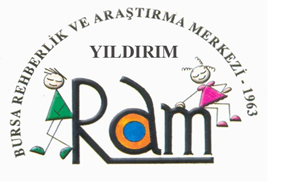 YILDIRIM REHBERLİK ve ARAŞTIRMA MERKEZİSALDIRGANLIK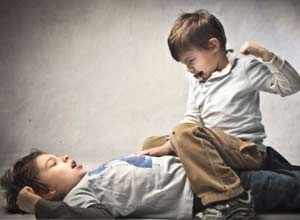 OLDU MU ŞİMDİ KIRDIN KALPLERİ                                 BURSAYILDIRIM REHBERLİK ve ARAŞTIRMA MERKEZİTelefon : 0 224 327 75 18Adres: Karaağaç Mah. İpekçilik Cad. No:40             Setbaşı - Yıldırım/Bursa